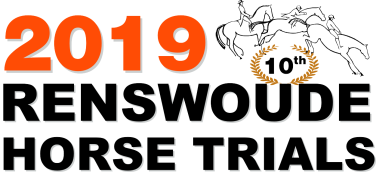 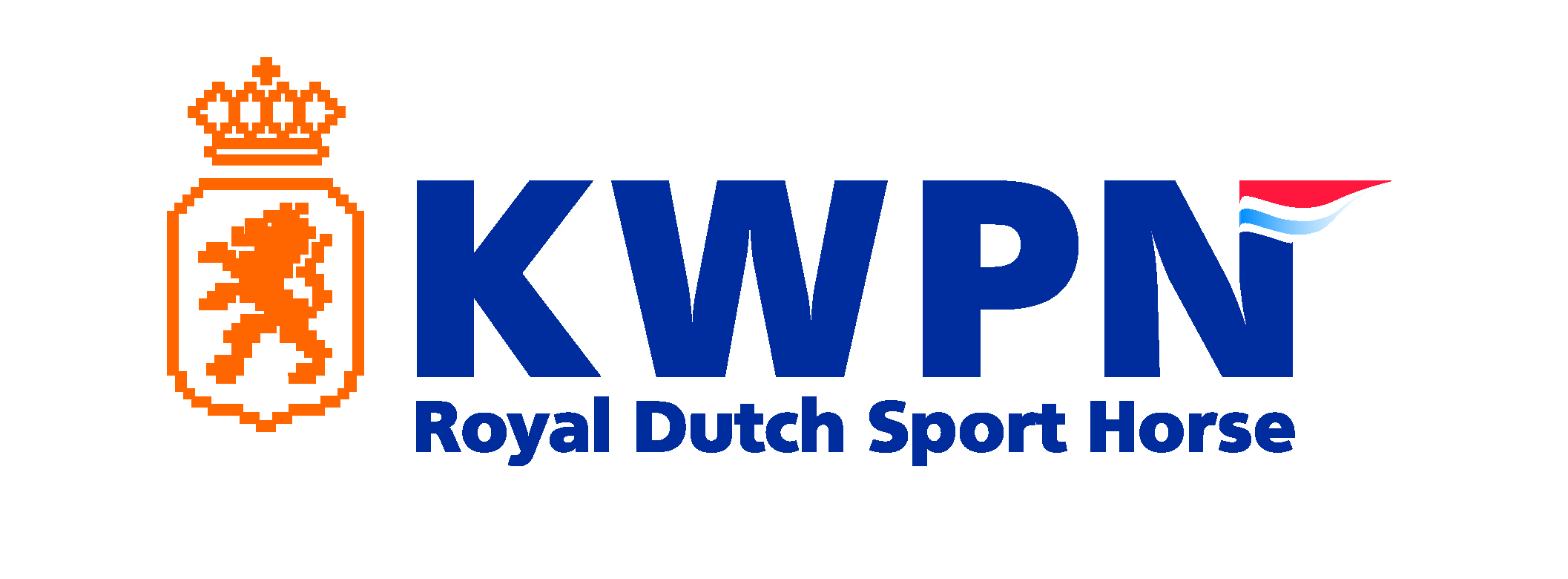 INSCHRIJFFORMULIER5- en 6-JARIGE EVENTINGPAARDEN (TEVENS KWPN KAMPIOENSCHAP VOOR 5-JARIGE EVENTINGPAARDEN)Gegevens paardNaam:			______________________________________________________Stamboek:		______________________________________________________Levensnummer: 	______________________________________________________Vader:			______________________________________________________Moedersvader:	______________________________________________________Geboortdatum:	______________________________________________________Geslacht:		0	merrie0	hengst0	ruin Gegevens ruiter/amazoneNaam:			______________________________________________________ Adres:			______________________________________________________Postcode:		______________________________________________________Woonplaats:		______________________________________________________Telefoonnummer:	______________________________________________________E-mail adres:		______________________________________________________Dit formulier moet uiterlijk 17 mei 2019 zijn ontvangen. U kunt het mailen naar: secretariaat@renswoudehorsetrials.nl